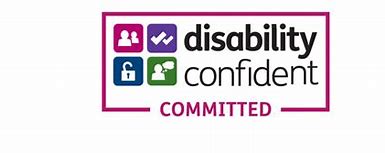 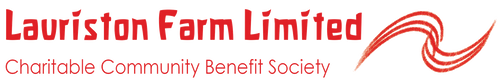 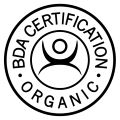 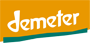 2023 Annual General MeetingSunday 18th June10.30 Coffee11.00 – 12 noon AGM chaired by Monika CurryFarm PrayerApologies for absenceApproval of minutes from AGM 2022Receipt of Accounts and auditor’s report for 2022-23Appointment of Independent Examiner/Auditor for 2023-24Farm Director’s reportFarm staff reportsElections to the Board – Richard AdamsAny Other Business12.30pm Lunch - bring your own and join us for soup prepared on the farmDuring lunch – take turns to stir the biodynamic preparationAfter Lunch:Making music with Katharina BaiterSpray the biodynamic preparation4pm (approximately) – tea and finish